Presseinformation25. August 2015Philips Hue Wireless Dimming Kit Intelligenter Einstieg in die Smart Home-BeleuchtungHamburg – Mit dem Hue Wireless Dimming Kit präsentiert Philips eine smarte, besonders einfache und kostengünstige Lösung für stufenlos dimmbares Licht. Nach Einschrauben der Hue-LED-Lampe ist der beiliegende Dimmer sofort einsatzbereit und keinerlei weitere Installation erforderlich. Dabei lässt sich der Dimmer aus seiner Wandhalterung nehmen und wie eine Fernbedienung nutzen. So lassen sich bequem vom Sofa, Bett oder Küchentisch aus bis zu zehn der besonders lichtstarken Lampen bedienen. Auch die Einbindung in bestehende Philips Hue-Systeme ist möglich und erweitert das Anwendungsspektrum.Einfache Inbetriebnahme und garantiert flimmerfreie Licht-AtmosphäreJedes Set beinhaltet eine Hue LED-Weißlichtlampe sowie einen mitnehmbaren, batteriebetriebenen Dimmschalter. Mit ihm lassen sich bis zu zehn Lampen stufenlos dimmen sowie an- oder ausschalten. Nicht mehr nötig sind damit kostspielige Unterputz-LED-Dimmer je einzelne Lampe. Auch das Verlegen zusätzlicher Kabel oder eine professionelle Beratung und Vor-Ort-Installation durch Elektrotechniker entfallen. Während herkömmliche LED-Dimmer im Zusammenspiel mit unterschiedlichen Lampen mitunter Lichtflackern oder Brummen verursachen können, ermöglicht das kabellose Philips Hue Dimm-Set ein garantiert makelloses, flimmerfreies und stufenloses Dimmen. Mit bis zu 806 Lumen (60 Watt-Äquivalent) sind die Lampen zudem besonders lichtstark. 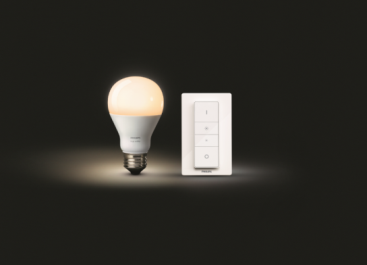 Komfortable Smart Home-Beleuchtung Die Atmosphäre in Wohnräumen zu verändern, war noch nie so einfach: Der Dimmer ist einsatzbereit, sobald die Lampe in die gewünschte Leuchte eingeschraubt ist. Seine Wandhalterung lässt sich wahlweise mittels Schrauben oder rückstandsfreier Klebestreifen befestigen. Die Steuereinheit haftet magnetisch und lässt sich wie eine Fernbedienung mitnehmen. Zum Start des Lieblingsfilms oder zur Schlafenszeit vom Bett aus muss also niemand mehr aufstehen, um die Beleuchtung zu verändern beziehungsweise auszuschalten.Zukunftsweisende BeleuchtungDas Set funktioniert ohne Bridge, Internetanbindung oder weiteres Zubehör. Wer bereits ein Philips Hue-System mit Bridge besitzt oder sich zu einem späterem Zeitpunkt zulegt, kann den Dimmer und die Hue-Weißlichtlampen ganz einfach in dieses einbinden. Der Schalter kann dann bis zu 50 Hue-Lampen steuern und die Hue-App ermöglicht weitere Anwendungsmöglichkeiten auch für die neuen Hue-Weißlichtlampen. Beispielsweise, um die Beleuchtung zu automatisieren und das eigene Zuhause auch bei Urlaubsabwesenheit bewohnt erscheinen zu lassen.„Das Philips Hue Dimming Kit ist ein komfortabler und kostengünstiger Einstieg in eine moderne Dimmtechnologie“, sagt Susanne Schmitz, Senior Marketing Direktorin bei Philips Lighting in Deutschland, Österreich und der Schweiz. „Es zeigt, wie einfach eine Smart Home-Beleuchtung funktionieren kann. Zugleich ist es kompatibel und erweiterbar um andere Produkte der Hue-Familie.“Das kabellose Philips Hue Dimm-Set kostet nur 39,95 Euro. Zusatzlampen gibt es für je 19,95 Euro. Ohne Lampe ist der Schalter für 24,95 Euro erhältlich. Alle drei Produkte kommen ab September 2015 in den Handel in Deutschland sowie Österreich und der Schweiz.Technische Daten zum Dimmer:Kabellos, batteriebetriebenVier Schalter: An/Aus, heller/dunkler dimmenProduktabmessungen: 115 x 70 x 14 (mit Wandhalterung) / 92 x 35 x 11 (als Fernbedienung)Gewicht Schalter 67 g / Fernbedienung 37 g Software-Upgrade over-the-air (OTA) ist über die Philips Hue-Bridge möglichCR2450-Batterie enthalten, für mindestens drei Jahre bei durchschnittlicher NutzungsintensitätLebensdauer: 50.000 x An- und Ausschalten2.400–2.483,5 MHz kabelloser HF-Frequenz-ModusEs können bis zu zehn Philips Hue-Leuchten angeschlossen werdenReichweite: 12-30 MeterTechnische Daten zur Philips Hue-Lampe:Warmweißes Licht 2.700 K806 Lumen max.Lebensdauer: 25.000 h100% sofortige Helligkeit – kein AufblendenWeitere Informationen für Journalisten:Martha Salaquarda, MACommunications Manager Philips LightingPhilips Austria GmbHEuro Plaza, Kranichberggasse 4, 1120 WienE-Mail: martha.salaquarda@philips.comMobil: 0664/3806503Mag. Nina StuttmannHead of Brand, Communication & DigitalUnternehmenssprecherin Philips Austria GmbHMobil: 0664 8389016E-Mail: nina.stuttmann@philips.comÜber Royal PhilipsRoyal Philips (NYSE: PHG, AEX: PHIA), mit Hauptsitz in den Niederlanden, ist ein Unternehmen, das auf Gesundheit und Wohlbefinden ausgerichtet ist. Im Fokus steht die Verbesserung der Lebensqualität der Menschen mit innovativen Lösungen aus den Bereichen Healthcare, Consumer Lifestyle und Lighting. Philips beschäftigt etwa 106.000 Mitarbeiter in mehr als 100 Ländern und erzielte 2014 einen Umsatz von 21,4 Milliarden Euro. Das Unternehmen gehört zu den Marktführern in den Bereichen Kardiologie, Notfallmedizin, Gesundheitsversorgung für zuhause sowie energieeffizienten Lichtlösungen. Außerdem ist Philips einer der führenden Anbieter im Bereich Mundhygiene sowie bei Rasierern und Körperpflegeprodukten für Männer. Mehr über Philips im Internet: www.philips.at